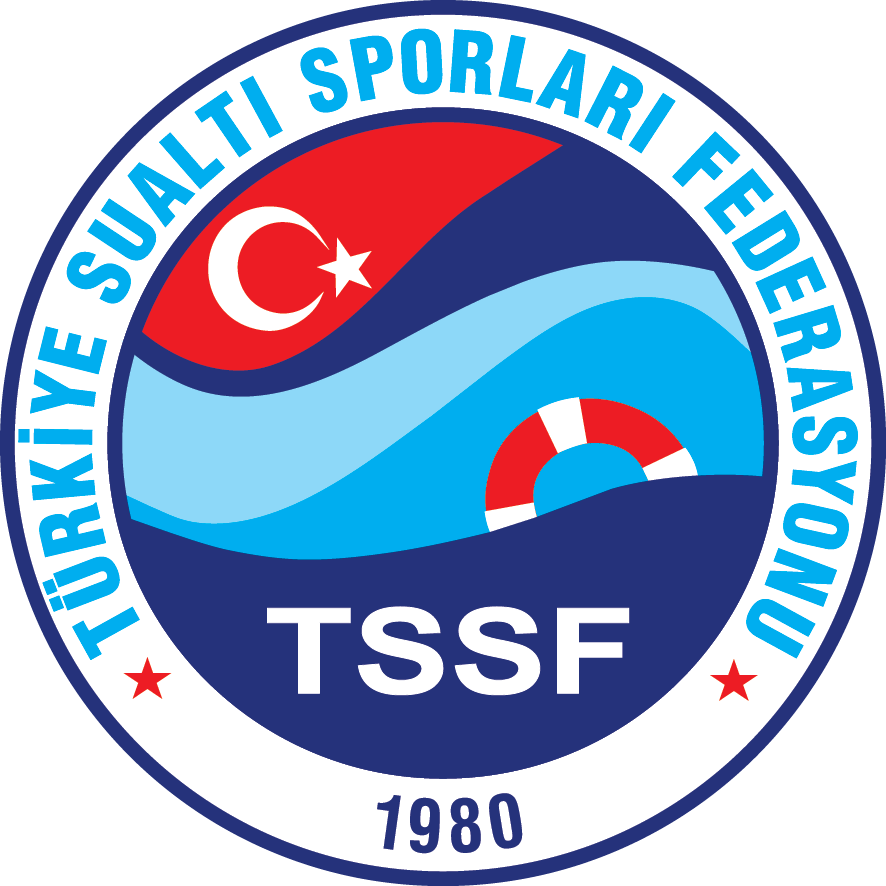 ……/…../2019ALTIN CANKURTARAN EĞİTMEN EĞİTİMİKATILIM İSTEK BELGESİFederasyonumuzun 2019 yılı planlı faaliyet programında yer alan Altın Cankurtaran Eğitmen eğitimi 1-2 Aralık 2019 tarihlerinde düzenlenecek Ön Sınav ile başarılı olursam 3-8 Aralık 2019 tarihlerinde Kocaeli/Darıca’da düzenlenecek olan Altın Cankurtaran Eğitmen Eğitimi katılmak istiyorum. Gereğinin yapılmasını saygılarımla arz ederim.AdayınAdı / Soyadı	:T.C. No	:Telefon	:Faks		:GSM		:E-Posta	:Adres		:İmzası	:	